26 – Loxley Stacey Bank – 1.7 milesmuddy and steep in places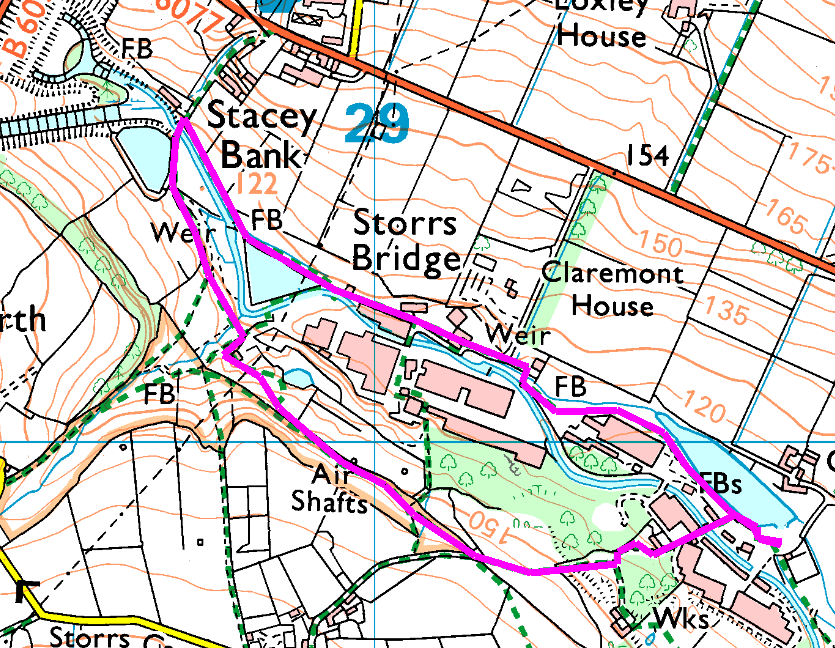 